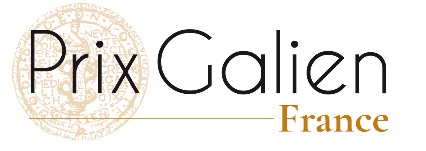 GUIDE DE CANDIDATURE 2024Prix Galien - Volet MédicamentEligibilitéCe volet est réservé à la mise au point d’un produit innovant, quelle que soit son origine, mis à disposition des malades et dont l’innovation et l’importance thérapeutique s’affirment. Le produit candidat doit donc impérativement être déjà disponible sur le marché en France.Champs qui seront à remplir dans le formulaire en ligneNom de l’entreprise porteuse de la candidature  Personne mandatée pour déposer le présent dossier :Prénom / Nom / Fonction / Mail / Tel Coordonnées de facturation pour l’établissement du devis des frais de dossier :Prénom / Nom / E-mail / Tél / Raison sociale et service / Adresse complète Sélectionnez la catégorie dans laquelle vous souhaitez candidaterMédicaments utilisés en thérapeutique ambulatoireMédicaments réservés en thérapeutique hospitalièreMédicaments destinés aux maladies raresMédicaments dits « de thérapie innovante » : thérapie génique, thérapie cellulaire somatique, médicaments issus de l’ingénierie cellulaire ou tissulaire.Dénomination de l’innovation candidate :Nom de la moléculeNom commercialIndication thérapeutique (telle que présentée par la HAS) (si votre candidature intègre la sélection officielle du prix Galien, ce texte figurera comme descriptif dans la liste des candidats de l’année sur www.prixgalien.fr)Mise sur le marché de l’innovation candidateSMRASMRDate d’octroi de l’AMM en FranceDate de publication au JO de l’AMMA défaut d’AMM en France, date d’octroi d’Accès Précoce Si la molécule est sous Accès Précoce, date de mise sur le marché en France : Précisions éventuelles en lien avec le calendrier de mise sur le marché de la molécule candidateCe produit a-t-il déjà été présenté au jury du prix Galien ? Liste des publications Préciser le titre de la publication, le titre de l’article, le ou les auteurs, le numéro de revue et la date de parution.3- Pièces qui seront à télécharger via le formulaire en ligneMerci de joindre à ce formulaire, au format PDF :La note d’intérêt thérapeutiqueUne sélection de 2 articles de votre choix parus dans différentes publications, parmi la liste donnée dans le présent formulaireCopie des brevets et brevets conjoints éventuels (ou éventuellement, extrait du brevet comportant le nom de l’entreprise porteuse de la candidature et le nom de la molécule candidate)4- Envoi du dossierUn accusé de réception vous sera adressé dès l’envoi de ce formulaire assorti des pièces jointes demandées, suivi, dans les meilleurs délais, d’une confirmation personnalisée de l’enregistrement de votre candidature.Le dossier sera ensuite étudié par le comité scientifique du prix Galien, si son éligibilité est confirmée, il intégrera la sélection officielle de l’édition en cours et sera alors soumis au jury.5- Frais de dossierUne fois votre candidature entérinée par le comité scientifique, vous devrez vous acquitter des frais de dossier d’un montant de 5 400 € HT. Ces frais feront l’objet d’un devis puis d’une facture qui vous seront adressés par mail à l’issue de la validation de votre candidature.6- ConfidentialitéL’ensemble Le comité d’organisation ainsi que les membres des différents jurys sont soumis à des règles strictes de confidentialité concernant les informations qui leur sont transmises via les dossiers de candidature ; ils s’engagent, pour une durée de 10 ans à les garder strictement confidentielles, ne pas les publier, ne pas les divulguer à des tiers, ne pas les utiliser directement ou indirectement à des fins personnelles ou à d’autres fins que mener à bien l’opération ci-dessus visée, ne pas dupliquer les documents, de quelque nature qu’ils soient, ni les copier, ni les reproduire. Les engagements de confidentialité, signés par chacun des membres du jury et du comité d’organisation du prix Galien, sont disponibles auprès du comité d’organisation du prix Galien, conformément au règlement du prix Galien France.